how was your experience?PROVIDING QUALITY  TO THE LOCAL COMMUNITY IS VERY IMPORTANT TO US.  COMPLETING THE FOLLOWING SHORT SURVEY IS  TO LET US KNOW HOW WE  PERFORMING.  YOUR ANSWERS WILL HELP US IMPROVE OUR SERVICES.AT YOUR CONVENIENCE, SIMPLY  	 COMPLETE THE ATTACHED SURVEY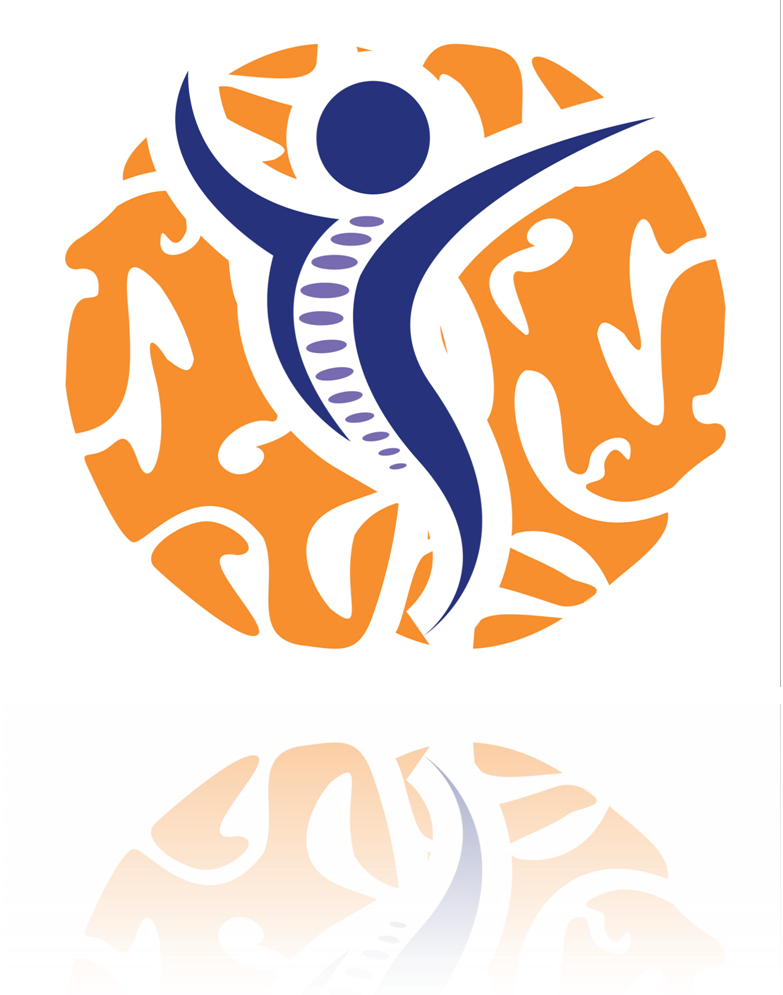 USE THE BACK OF THE  FOR ANY ADDITIONAL COMMENTS OR RECCOMENDATIONS   	USE THE ATTACHED STAMPEDENVELOPE TO  THE SURVEYBACK TO OUR OFFICE		YOUR PARTICIPATION IS CONFIDENTIALPatient Satisfaction SurveyHow would you rate your overall service experience with our practice?○ Excellent          ○ Good          ○ Fair          ○ Poor Please rate the following (scale of 1 to 5, with 5 being best):Phone manners of our staff:     ○1     ○2     ○3     ○4     ○5Convenience of your appointment time:     ○1     ○2     ○3     ○4     ○5Greeting upon arrival:     ○1     ○2     ○3     ○4     ○5Helpfulness of our staff:     ○1     ○2     ○3     ○4     ○5Sensitivity and attentiveness of doctor and staff:     ○1     ○2     ○3     ○4     ○5Explanations provided/questions answered:     ○1     ○2     ○3     ○4     ○5Do you feel positive enough about our practice to refer family and friends?     ○Yes     ○No     Please comment on anything regarding our service that we may change to make your future visits with us even more positive.__________________________________________________________________________________________________________________________________________________________________________________________________________________________________________________________________________________________________________________________________________________________________________________________________________________________________________________________________________________________________________________________________________________________________Did any staff member go out of his/her way to make your visit more pleasant or comfortable?  If so, will you give us his/her name?____________________________________________________________________________________________________________________________________________________________________________________________________________________________________________________________________________________________________________________________________________________________________________Your Name (optional):________________________________________________________________________May we share your comments with others?     ○Yes     ○No    The quality of your care is our first concern.  Thank you for your time!